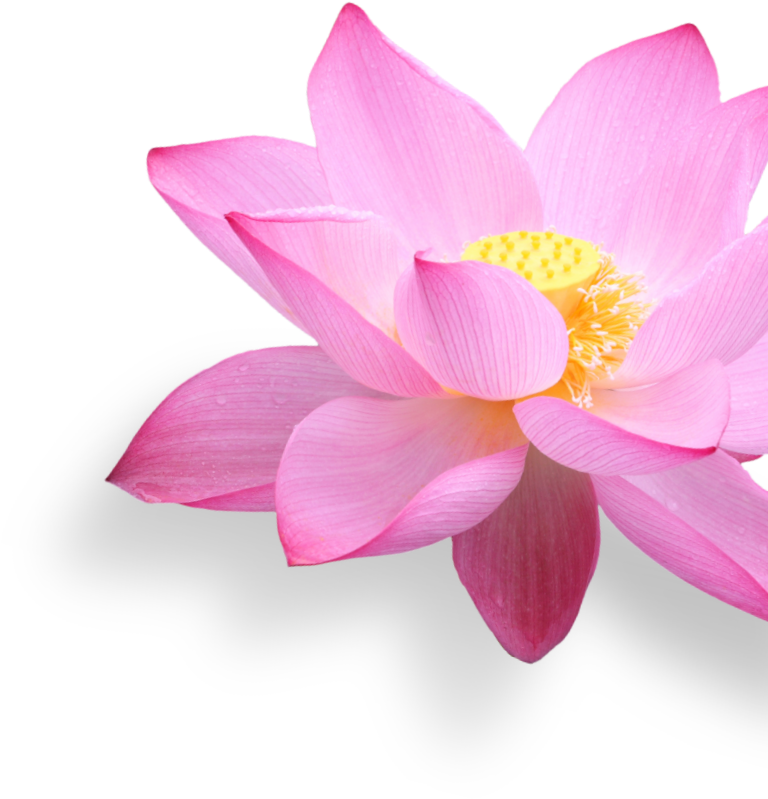 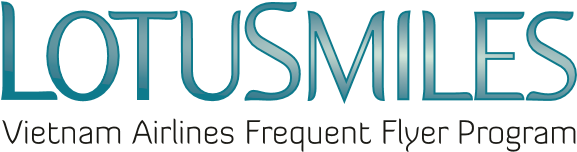 合格哩程購買申請表(請以英文大寫字母填寫)PURCHASING LOTUSMILES QUALIFYING MILE REQUESTAmount of purchasing qualifying miles購買合格哩程數:…………………………………For current qualifying period當前有效期:                                           For the last qualifying period前次有效期:                                              Curent membership tier目前會員級別:……………….. Membership tier after purchasing qualifying miles購買合格哩程後之會員級別: ………………………………CONDITIONS條款與規範: Purchased miles are used for qualifying higher tier level and valid for 12 months as Lotusmiles’s regulations所購買之哩程為提高/維持會員等級之用，其有效期限為12個月;Qualifying miles can be bought for the current qualifying period. The new card will be valid through the end of the next qualifying period; 合格哩程可適用當前有效期，新會員卡之到期日將為下一輪到期日;Qualifying miles can be bought for the last qualifying period. The new card will be valid through the end of the current qualifying period; 合格哩程可適用前次有效期，新會員卡之到期日為原到期日;Purchased miles are nonrefundable in all cases;哩程售出後將不予退還;Purchased miles can be used for award redemption as Lotusmiles’s regulations;購買之哩程可用於獎勵兌換;Rate is VND 2,250/mile if transaction is conducted within Vietnam and USD 0,1/mile if outside Vietnam. 於越南當地購買之費用:2,250越盾/每哩程;於越南以外國家購買之費用:0.1美金/每哩程。Purchased miles are rounded as increment of 1000, at least 2 packages per purchase. 加購哩程以1,000哩為購買單位出售，每次交易至少需購買2個單位。In case the buyer is not the qualifying mile receiver, by signing the form, the buyer commits that he/she had the approval from the receiver. 若購買人非哩程入帳會員本人，視同購買人已取得該入帳會員同意申請。Price and conditions may be changed at any time with (or without) prior notice.價格規範如有異動恕不另行通知。Membership card will be delivered by express mail to members’ registered mailing address within 5 to 20 days after the payment except weekend and public holidays.付款確認後，新會員卡將於5-20天內以國際快捷郵件寄至會員註冊收件地址(不含週末及國定假日)。Pay in Vietnam Airlines Office經手分公司:………………………………………………………………I totally agree with the above conditions.我已詳閱並同意上述條款。Date日       Month月        Year年          		                  Buyer/Member’s signature購買人/會員親簽